FICHA DE AVALIAÇÃO DE DEFESA DE TRABALHO DE CONCLUSÃO DE CURSODiscente: ________________________________________________________________________Título do TCC: ____________________________________________________________________CRITÉRIOS DE AVALIAÇÃO:*Adotar: A: Adequado, M:Melhorar, I: InadequadoNOTA: _________   PARECER DO EXAMINADOR: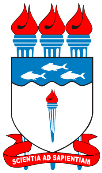 UNIVERSIDADE FEDERAL DE ALAGOASCAMPUS ARAPIRACACURSO DE ARQUITETURA E URBANISMOCOORDENAÇÃO DE TRABALHO DE CONCLUSÃO DE CURSO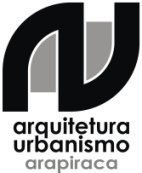 ConteúdoAvaliação*I Relevância do tema e/ou problema investigadoII Sequência lógica da redaçãoIII Uso adequado da metodologia e do referencial bibliográficoIV Aprofundamento da discussão do temaV. No caso de trabalhos propositivos: representação gráfica, relação com os aspectos conceituais apresentados no documento escrito, qualidade das soluções projetuais.RedaçãoI Estrutura da monografia (partes fundamentais)II Expressão escrita (ortografia, concordância etc.)III Apresentação gráfica (notas de rodapé, citações, tabelas etc.)Apresentação OralI Objetividade / clarezaII Domínio do conteúdo estudadoIII Recursos didáticos utilizadosAssinatura do ExaminadorArapiraca, ___/___/202___